光電系實務專題指導教師確認單(學生存查聯)----------------------------------------------- 沿虛線撕下 ----------------------------------------------------------------光電系實務專題指導教授確認單(指導老師存查聯)----------------------------------------------- 沿虛線撕下 ----------------------------------------------------------------光電系實務專題指導教授確認單(專題負責老師存查聯)附件1-2、指導老師變更表。光電系學生實務專題指導老師變更表  申請日期：_____年_____月_____ 日(必填)附件1-3、實務專題研究規劃書封面紙張之規定參考附件1-7。南 臺 科 技 大 學32字型 光 電 工 程 系32字型實務專題研究規劃書題目 28字型指導教授 28字型班    級 28字型製作學生  林oo (28字型) 學號 4xxxxx1          江oo  (28字型)                 4xxxxx2          王oo  (28字型)                 4xxxxx3中華民國    年    月    日28字型附件1-4、專題研究規劃書內容第一頁。附件1-5、專題研究規劃書內容格式二、專題研究規劃書內容：格式分成以下九部分編寫:(一)摘要(二)研究動機與研究問題說明1.研究動機2.問題定義與說明(三)文獻回顧與探討(四)研究方法及步驟(五)經費規劃(六) 工作分配(七) 實務專題(一)執行進度甘特圖（Gantt Chart） (八) 進度檢核表(九)參考文獻(範例)[1]曾昱銘，“熱變形對LCD 導光板特性之影響”，中山大學碩士論文， 2005。[2]林育正、鮑友南、姚柏宏、孫翊庭，“ LCD背光模組之現況與未來”，微積電技術專輯，機械工業雜誌，第257期，pp.148-155，2008。[3]TracePro技術文章，訊技科技股份有限公司，www.infotek.com.tw ，網路資料。[4] B. M. Beamon, V. Berezin, and R. H. Tsai, “Designing the green supply chain”, Logistics Information Management, Vol. 12, No. 4, pp. 332-342, 2005.附件1-6實務專題(一)評量尺規 (每位學生均需繳交一份給指導老師)光電系 實務專題(一)評量尺規(Rubric)(指導老師填寫)班級：              姓名：                學號：               指導老師：                  (簽名)附件1-7封面紙顏色封面及封底採用200磅之雲彩紙。顏色依專題口試學年度區分，其對照表如下： 班級學號學號姓名班級學號學號姓名班級學號學號姓名班級學號學號姓名主要聯絡者聯絡電話聯絡電話聯絡電話主要聯絡者e-maile-maile-mail申請日期申請日期指導老師簽名指導老師簽名指導老師簽名班級學號學號姓名班級學號學號姓名班級學號學號姓名班級學號學號姓名主要聯絡者聯絡電話聯絡電話聯絡電話主要聯絡者e-maile-maile-mail申請日期申請日期指導老師簽名指導老師簽名指導老師簽名班級學號學號姓名班級學號學號姓名班級學號學號姓名班級學號學號姓名主要聯絡者聯絡電話聯絡電話聯絡電話主要聯絡者e-maile-maile-mail申請日期申請日期指導老師簽名指導老師簽名指導老師簽名姓名(必填)班級學號手機email原專題老師簽名(親筆簽名)(請簡述原因)(請簡述原因)(請簡述原因)新任專題老師確認簽名單位主管簽章一、綜合資料：一、綜合資料：一、綜合資料：一、綜合資料：一、綜合資料：一、綜合資料：  學  生  班  級學 號姓名電話  學  生  班  級學 號姓名電話  學  生  班  級學 號姓名電話  學  生  班  級學 號姓名電話  學  生  班  級學 號姓名電話  學  生  專 題 名 稱專 題 名 稱專 題 名 稱指導教授單   位單   位單   位姓  名姓  名姓  名姓  名指導教授單   位單   位單   位姓  名姓  名姓  名姓  名經費編列項目經費編列項目規格(用途)單價數量總價(元)材料費(請依需求，自行增修項目欄位)材料費(請依需求，自行增修項目欄位)材料費(請依需求，自行增修項目欄位)材料費(請依需求，自行增修項目欄位)委外加工費委外加工費委外加工費印刷費印刷費印刷費預估總
金額(元)材料費委外加工費印刷費印刷費合計金額預估總
金額(元)組員姓名工作分配說明    日期工作項目資料收集內容規劃材料準備實驗設備學習編號進度項目達成日期達成項目指導老師簽名1資料收集2內容規劃3材料準備4實驗設備學習核心能力權重%典範(≥ 90)優秀(89~75)尚可(74~60)需再輔導(< 60)評分1.擁有運用數學、科學及光電工程知識的能力。10能清楚且完整說明專題的研究動機、問題定義、文獻回顧與探討、研究方法及步驟等。能清楚且有條理地說明專題的研究動機、問題定義、文獻回顧與探討、研究方法及步驟等。能說明專題的研究動機、問題定義、文獻回顧與探討、研究方法及步驟等。無法清楚地說明專題的研究動機、問題定義、文獻回顧與探討、研究方法及步驟等。2.擁有設計與執行實驗，以及分析與解釋數據的能力。20能清楚完整地使用光電工程知識設計與執行實務專題。能使用儀器量測專題的所有參數值，將實驗數據圖表化，並作深入的分析及詮釋。能使用光電工程知識設計與執行實務專題。能使用儀器量測專題的大部分參數值，將實驗數據圖表化，並作表淺的分析及詮釋。尚能使用光電工程知識設計與執行實務專題。能使用儀器量測專題的少部分參數值，直接使用原始的實驗數據做表淺的說明。無法使用光電工程知識設計與執行實務專題。未量測專題的參數值或缺乏實驗數據分析。3.擁有執行工程實務所需技術、技巧及使用工具的能力。20能嫻熟地使用專業技術、專業技巧及專業工具來執行實務專題。能使用專業技術、專業技巧及專業工具來執行實務專題。僅能使用部分專業技術、專業技巧及專業工具來執行實務專題。無法使用專業技術、專業技巧及專業工具來執行實務專題。4.擁有設計工程系統、元件或製程之能力。10使用所學之專業知識，能完美達成光電工程系統、元件或製程之設計。使用所學之專業知識，能大部分達成光電工程系統、元件或製程之設計。使用所學之專業知識，僅能少部分達成光電工程系統、元件或製程之設計。無法使用所學之專業知識，達成光電工程系統、元件或製程之設計。5.擁有專案管理（含經費規劃）、有效溝通、領域整合與團隊合作的能力。20規劃書之經費規劃、工作分配及進度規劃完善。團隊能做好專案規劃，且能同心協力、相互支援，依規劃內容完成專題作品。規劃書之經費規劃、工作分配及進度規劃大致上完善。團隊能依專案規劃，各自分工，完成專題作品。規劃書之經費規劃、工作分配及進度規劃尚稱合理。實際工作與專案規劃內容不盡相符，但仍能完成專題作品。規劃書之經費規劃、工作分配及進度規劃不切實際。團隊缺乏向心力，專案規劃內容不切實際。7.擁有認識時事議題，瞭解工程技術對環境、社會及全球的影響，並培養持續學習的習慣與能力。10參與實務專題期間，能深入瞭解光電工程技術對環境、社會及全球的影響，並具備多元思考與持續學習的習慣與能力。參與實務專題期間，能瞭解光電工程技術對環境、社會及全球的影響，並積極培養多元思考與持續學習的習慣與能力。參與實務專題期間，尚能瞭解光電工程技術對環境、社會及全球的影響，並培養多元思考與持續學習的習慣與能力。參與實務專題期間，無法瞭解光電工程技術對環境、社會及全球的影響，沒有培養多元思考與持續學習的習慣與能力。8.擁有理解及應用專業倫理，認知社會責任及尊重多元觀點。10能確實理解專業倫理並應用，能清楚認知社會責任及尊重多元觀點。能夠理解專業倫理並應用，能夠認知社會責任及尊重多元觀點。部分理解專業倫理並應用，部分認知社會責任及尊重多元觀點。缺乏理解專業倫理並應用，無法認知社會責任及尊重多元觀點。總分凡專題口試學年度尾數為封面顏色廠商雲彩紙樣張編號參考樣品0或5者（例如100,105,110,115學年度） 淺黃色樣張編號參考：宏益631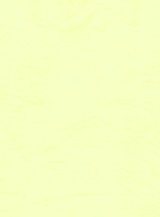 1或6者（例如101,106,111,116學年度） 藍色樣張編號參考：宏益612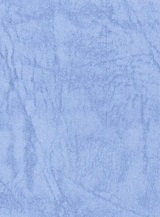 2或7者（例如102,107,112,117學年度） 粉紅色樣張編號參考：宏益606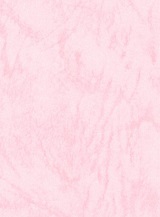 3或8者（例如103,108,113,118學年度） 金黃色樣張編號參考：宏益611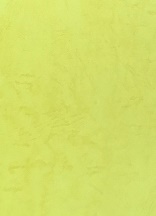 4或9者（例如104,109,114,119學年度） 淺綠色樣張編號參考：宏益603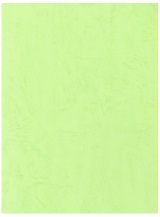 